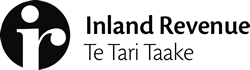 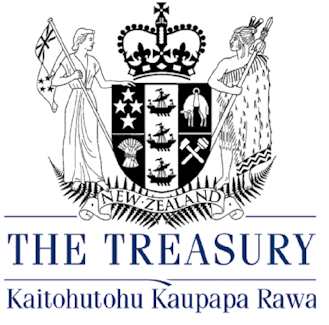 POLICY AND STRATEGYTax policy report: Tax policy work programme refresh – options on possible packages Action soughtContact for telephone discussion (if required)17 May 2019Minister of FinanceMinister of RevenueTax policy work programme refresh – options on possible packagesPurpose and backgroundAt the joint-Ministers’ meeting on 13 May 2019, you indicated that you were interested in advancing certain items on the refreshed tax policy work programme (TPWP) particularly around land, businesses and small businesses.  Given the time it takes to implement policy changes, we would like to check in with you on what your expectations are for implementing changes in these areas by 2020.  This report therefore outlines the possible deliverables in the areas of land, businesses and small businesses over the next 12-months, and provides examples of the items that could be considered under each area.  We are interested in your views on our proposed approach, including the proposed deliverables and timing under each of the packages.Potential packages of work to be progressed within the next 12 monthsIn our last discussion, we outlined some overarching objectives for the refreshed TPWP and the possible items which could be included that would contribute to or support these objectives.  While you were broadly comfortable with this general approach, it was accepted that there is fluidity between the objectives and certain items of work may cross-over several objectives.  Further, while the TPWP is set for 18-months, you were interested in progressing certain items of work (particularly the high priority items indicated in your Tax Working Group (TWG) response) on a faster track.  This has led us to consider another way of organising the work programme, which is to consider items as part of focused packages of work.  We consider that the overarching objectives of the refreshed TPWP would remain, however, the packages proposed recognise that several items of work would contribute to or support multiple objectives.  Based on our discussion with you, we have packaged items up into the following key areas:LandYou have indicated that you are interested in progressing a package of work on land.  We consider that a focused programme of work is possible in the short-term which would cover recommendations by the TWG around:Reviewing the current rules relating to speculators, land banking and vacant land (noting this could include work already underway by the Productivity Commission); andAny issues around enforcement of the current rules including whether we can do anything more operationally.We do not think we would be able to conduct a wider review of the land rules in the next 12 months, especially if Ministers are interested in enacting legislation.  Any consultation document could, however, flag any potential issues that may warrant further consideration in the longer term.  If Ministers are comfortable with this approach, we propose the following timeline:Separate packages for businesses and small businessesYou were also interested in a potential package for businesses and small businesses.  These packages would include a mix of integrity measures as well as items which have fiscal costs.  In the first instance, we consider that further scoping work is required to determine what is included in these packages. This will involve talking to stakeholders to ensure the right mix of items are included – for example, any business-friendly initiatives we are considering should not only be ones that the business community see value in us progressing but should also contribute to enhancing economic performance. s 9(2)(f)(iv)………….……………………………………………. ………………………………………………s 9(2)(f)(iv)….……………………………………………………………………………………………………………… …………………………………………………………………………………………………………………………………….. …………………………………………………………………………………………………………………………………….. …………………………………………………………………………………………………………………………………….. ……………………………………..s 9(2)(f)(iv)……….………………………………………………………………………………………………………… …………………………………………………………………………………………………………………………………….. …………………………………………………………………………………………………………………………………….. …………………………………………………………………………………………………………………………………….. …………………………………………………………………………………………………………………………………….. ………………………………………………………………………………..A summary of our proposed approach is as follows: Other packages of work to be progressed over the 18-month TPWP periodWe consider that the remainder of the work programme (and our resources) would be committed to the following packages of work:InfrastructureInformation collectionEnvironmentGovernment response to WEAG recommendationsTax exemptionsCharitiesGeneral maintenance and remedial mattersBusiness TransformationThe attached table provides Ministers with further details of the possible packages of work and the approximate timing of deliverables.  We note that the list of possible items for inclusion under each package is not comprehensive, but rather is intended to provide Ministers with a general sense of what could be included.Next stepsWe are currently undertaking a prioritisation exercise of all the items for potential inclusion in the refreshed TPWP.  We will provide you with a detailed draft work programme, taking into account any comments you may have on this report, in time for a discussion at the joint ministers’ meeting on 11 June.Following Ministers’ approval of the refreshed work programme, we will prepare a Cabinet paper for Cabinet’s noting in July.  Ministers can announce the refreshed work programme following Cabinet consideration.  We will discuss with you closer to the time options for announcing the TPWP.RecommendationsWe recommend that you:Indicate your preferences on the proposed packages for the next work programme in the following table: Mark Vink	Emma GriggManager	Policy DirectorThe Treasury	Policy and Strategy, Inland RevenueHon Grant Robertson	Hon Stuart NashMinister of Finance	Minister of Revenue       /       /2019	       /       /2019Date:17 May 2019Priority:Security level:Report number:IR2019/277T2019/1464Action soughtDeadlineMinister of FinanceAgree to recommendations24 May 2019Minister of RevenueAgree to recommendations24 May 2019NamePositionTelephoneEmma GriggPolicy Director, Inland Revenues 9(2)(a)Mark VinkManager, Tax Strategy, The Treasurys 9(2)(a)s 9(2)(f)(iv)s 9(2)(f)(iv)Minister of FinanceMinister of RevenueAgree to a focused package in relation land s 9(2)(f)(iv).…
………………………………………………………………………………………………
…………………………………………………………AgreedNot agreedAgreedNot agreedAgree to officials developing a package for businesses ….… s 9(2)(f)(iv) ………………………………………………………………………….
……………………………………………………………………………………………….
……………………………………………………………………………………………….
……………………………………………………………………………………………….
……………………………………………………………………………………………….
……………………………………………………………………………………………….AgreedNot agreedAgreedNot agreedAgree to the general approach proposed for the remaining packages as outlined in the report AgreedNot agreedAgreedNot agreedNote that officials will provide you with a detailed draft of the refreshed tax policy work programme in time for discussion on 11 June NotedNotedProposed packagesLandBusinessSmall BusinessOther possible remaining packages for considerationOther possible remaining packages for considerationOther possible remaining packages for considerationOther possible remaining packages for considerationOther possible remaining packages for considerationOther possible remaining packages for considerationOther possible remaining packages for considerationOther possible remaining packages for considerationProposed product(s) and timings 9(2)(f)(iv)Examples of possible items that could be considered for inclusionSpeculatorsLand banking and vacant land (noting Productivity Commission work)Enforcement of current rulesTWG recommendations including:Seismic strengtheningLoss carry forwards when ownership changesFeasibility expenditure and blackhole expenditureItems already underway such as:R & DDigital economyInternational frameworksPurchase price allocationCross-border employmentTWG recommendations including:Closely-held company issues Compliance and enforcement issuesSimplifying FBTTax disputes for small taxpayersItems already underway such as:Tax compliance for self-employed (accounts payable reporting)Considering issues around the sharing economy/ platformsAIM reviewExamples of possible items that could be considered for inclusionSpeculatorsLand banking and vacant land (noting Productivity Commission work)Enforcement of current rulesTWG recommendations including:Seismic strengtheningLoss carry forwards when ownership changesFeasibility expenditure and blackhole expenditureItems already underway such as:R & DDigital economyInternational frameworksPurchase price allocationCross-border employmentTWG recommendations including:Closely-held company issues Compliance and enforcement issuesSimplifying FBTTax disputes for small taxpayersItems already underway such as:Tax compliance for self-employed (accounts payable reporting)Considering issues around the sharing economy/ platformsAIM reviewExamples of possible items that could be considered for inclusionSpeculatorsLand banking and vacant land (noting Productivity Commission work)Enforcement of current rulesTWG recommendations including:Seismic strengtheningLoss carry forwards when ownership changesFeasibility expenditure and blackhole expenditureItems already underway such as:R & DDigital economyInternational frameworksPurchase price allocationCross-border employmentTWG recommendations including:Closely-held company issues Compliance and enforcement issuesSimplifying FBTTax disputes for small taxpayersItems already underway such as:Tax compliance for self-employed (accounts payable reporting)Considering issues around the sharing economy/ platformsAIM reviewExamples of possible items that could be considered for inclusionSpeculatorsLand banking and vacant land (noting Productivity Commission work)Enforcement of current rulesTWG recommendations including:Seismic strengtheningLoss carry forwards when ownership changesFeasibility expenditure and blackhole expenditureItems already underway such as:R & DDigital economyInternational frameworksPurchase price allocationCross-border employmentTWG recommendations including:Closely-held company issues Compliance and enforcement issuesSimplifying FBTTax disputes for small taxpayersItems already underway such as:Tax compliance for self-employed (accounts payable reporting)Considering issues around the sharing economy/ platformsAIM reviewExamples of possible items that could be considered for inclusionSpeculatorsLand banking and vacant land (noting Productivity Commission work)Enforcement of current rulesTWG recommendations including:Seismic strengtheningLoss carry forwards when ownership changesFeasibility expenditure and blackhole expenditureItems already underway such as:R & DDigital economyInternational frameworksPurchase price allocationCross-border employmentTWG recommendations including:Closely-held company issues Compliance and enforcement issuesSimplifying FBTTax disputes for small taxpayersItems already underway such as:Tax compliance for self-employed (accounts payable reporting)Considering issues around the sharing economy/ platformsAIM reviewExamples of possible items that could be considered for inclusionSpeculatorsLand banking and vacant land (noting Productivity Commission work)Enforcement of current rulesTWG recommendations including:Seismic strengtheningLoss carry forwards when ownership changesFeasibility expenditure and blackhole expenditureItems already underway such as:R & DDigital economyInternational frameworksPurchase price allocationCross-border employmentTWG recommendations including:Closely-held company issues Compliance and enforcement issuesSimplifying FBTTax disputes for small taxpayersItems already underway such as:Tax compliance for self-employed (accounts payable reporting)Considering issues around the sharing economy/ platformsAIM reviewExamples of possible items that could be considered for inclusionSpeculatorsLand banking and vacant land (noting Productivity Commission work)Enforcement of current rulesTWG recommendations including:Seismic strengtheningLoss carry forwards when ownership changesFeasibility expenditure and blackhole expenditureItems already underway such as:R & DDigital economyInternational frameworksPurchase price allocationCross-border employmentTWG recommendations including:Closely-held company issues Compliance and enforcement issuesSimplifying FBTTax disputes for small taxpayersItems already underway such as:Tax compliance for self-employed (accounts payable reporting)Considering issues around the sharing economy/ platformsAIM reviewExamples of possible items that could be considered for inclusionSpeculatorsLand banking and vacant land (noting Productivity Commission work)Enforcement of current rulesTWG recommendations including:Seismic strengtheningLoss carry forwards when ownership changesFeasibility expenditure and blackhole expenditureItems already underway such as:R & DDigital economyInternational frameworksPurchase price allocationCross-border employmentTWG recommendations including:Closely-held company issues Compliance and enforcement issuesSimplifying FBTTax disputes for small taxpayersItems already underway such as:Tax compliance for self-employed (accounts payable reporting)Considering issues around the sharing economy/ platformsAIM reviewExamples of possible items that could be considered for inclusionSpeculatorsLand banking and vacant land (noting Productivity Commission work)Enforcement of current rulesTWG recommendations including:Seismic strengtheningLoss carry forwards when ownership changesFeasibility expenditure and blackhole expenditureItems already underway such as:R & DDigital economyInternational frameworksPurchase price allocationCross-border employmentTWG recommendations including:Closely-held company issues Compliance and enforcement issuesSimplifying FBTTax disputes for small taxpayersItems already underway such as:Tax compliance for self-employed (accounts payable reporting)Considering issues around the sharing economy/ platformsAIM reviewExamples of possible items that could be considered for inclusionSpeculatorsLand banking and vacant land (noting Productivity Commission work)Enforcement of current rulesTWG recommendations including:Seismic strengtheningLoss carry forwards when ownership changesFeasibility expenditure and blackhole expenditureItems already underway such as:R & DDigital economyInternational frameworksPurchase price allocationCross-border employmentTWG recommendations including:Closely-held company issues Compliance and enforcement issuesSimplifying FBTTax disputes for small taxpayersItems already underway such as:Tax compliance for self-employed (accounts payable reporting)Considering issues around the sharing economy/ platformsAIM reviewExamples of possible items that could be considered for inclusionSpeculatorsLand banking and vacant land (noting Productivity Commission work)Enforcement of current rulesTWG recommendations including:Seismic strengtheningLoss carry forwards when ownership changesFeasibility expenditure and blackhole expenditureItems already underway such as:R & DDigital economyInternational frameworksPurchase price allocationCross-border employmentTWG recommendations including:Closely-held company issues Compliance and enforcement issuesSimplifying FBTTax disputes for small taxpayersItems already underway such as:Tax compliance for self-employed (accounts payable reporting)Considering issues around the sharing economy/ platformsAIM reviewExamples of possible items that could be considered for inclusionSpeculatorsLand banking and vacant land (noting Productivity Commission work)Enforcement of current rulesTWG recommendations including:Seismic strengtheningLoss carry forwards when ownership changesFeasibility expenditure and blackhole expenditureItems already underway such as:R & DDigital economyInternational frameworksPurchase price allocationCross-border employmentTWG recommendations including:Closely-held company issues Compliance and enforcement issuesSimplifying FBTTax disputes for small taxpayersItems already underway such as:Tax compliance for self-employed (accounts payable reporting)Considering issues around the sharing economy/ platformsAIM reviewExamples of possible items that could be considered for inclusionSpeculatorsLand banking and vacant land (noting Productivity Commission work)Enforcement of current rulesTWG recommendations including:Seismic strengtheningLoss carry forwards when ownership changesFeasibility expenditure and blackhole expenditureItems already underway such as:R & DDigital economyInternational frameworksPurchase price allocationCross-border employmentTWG recommendations including:Closely-held company issues Compliance and enforcement issuesSimplifying FBTTax disputes for small taxpayersItems already underway such as:Tax compliance for self-employed (accounts payable reporting)Considering issues around the sharing economy/ platformsAIM reviewExamples of possible items that could be considered for inclusionSpeculatorsLand banking and vacant land (noting Productivity Commission work)Enforcement of current rulesTWG recommendations including:Seismic strengtheningLoss carry forwards when ownership changesFeasibility expenditure and blackhole expenditureItems already underway such as:R & DDigital economyInternational frameworksPurchase price allocationCross-border employmentTWG recommendations including:Closely-held company issues Compliance and enforcement issuesSimplifying FBTTax disputes for small taxpayersItems already underway such as:Tax compliance for self-employed (accounts payable reporting)Considering issues around the sharing economy/ platformsAIM reviewExamples of possible items that could be considered for inclusionSpeculatorsLand banking and vacant land (noting Productivity Commission work)Enforcement of current rulesTWG recommendations including:Seismic strengtheningLoss carry forwards when ownership changesFeasibility expenditure and blackhole expenditureItems already underway such as:R & DDigital economyInternational frameworksPurchase price allocationCross-border employmentTWG recommendations including:Closely-held company issues Compliance and enforcement issuesSimplifying FBTTax disputes for small taxpayersItems already underway such as:Tax compliance for self-employed (accounts payable reporting)Considering issues around the sharing economy/ platformsAIM reviewExamples of possible items that could be considered for inclusionSpeculatorsLand banking and vacant land (noting Productivity Commission work)Enforcement of current rulesTWG recommendations including:Seismic strengtheningLoss carry forwards when ownership changesFeasibility expenditure and blackhole expenditureItems already underway such as:R & DDigital economyInternational frameworksPurchase price allocationCross-border employmentTWG recommendations including:Closely-held company issues Compliance and enforcement issuesSimplifying FBTTax disputes for small taxpayersItems already underway such as:Tax compliance for self-employed (accounts payable reporting)Considering issues around the sharing economy/ platformsAIM reviewExamples of possible items that could be considered for inclusionSpeculatorsLand banking and vacant land (noting Productivity Commission work)Enforcement of current rulesTWG recommendations including:Seismic strengtheningLoss carry forwards when ownership changesFeasibility expenditure and blackhole expenditureItems already underway such as:R & DDigital economyInternational frameworksPurchase price allocationCross-border employmentTWG recommendations including:Closely-held company issues Compliance and enforcement issuesSimplifying FBTTax disputes for small taxpayersItems already underway such as:Tax compliance for self-employed (accounts payable reporting)Considering issues around the sharing economy/ platformsAIM reviewExamples of possible items that could be considered for inclusionSpeculatorsLand banking and vacant land (noting Productivity Commission work)Enforcement of current rulesTWG recommendations including:Seismic strengtheningLoss carry forwards when ownership changesFeasibility expenditure and blackhole expenditureItems already underway such as:R & DDigital economyInternational frameworksPurchase price allocationCross-border employmentTWG recommendations including:Closely-held company issues Compliance and enforcement issuesSimplifying FBTTax disputes for small taxpayersItems already underway such as:Tax compliance for self-employed (accounts payable reporting)Considering issues around the sharing economy/ platformsAIM reviewExamples of possible items that could be considered for inclusionSpeculatorsLand banking and vacant land (noting Productivity Commission work)Enforcement of current rulesTWG recommendations including:Seismic strengtheningLoss carry forwards when ownership changesFeasibility expenditure and blackhole expenditureItems already underway such as:R & DDigital economyInternational frameworksPurchase price allocationCross-border employmentTWG recommendations including:Closely-held company issues Compliance and enforcement issuesSimplifying FBTTax disputes for small taxpayersItems already underway such as:Tax compliance for self-employed (accounts payable reporting)Considering issues around the sharing economy/ platformsAIM review